О внесении изменений в Постановление Администрации Тутаевского муниципального района от 14.11.2017 №1030-п«Об утверждении схемы размещения нестационарных торговых объектов натерритории городского поселения Тутаев»В соответствии с Федеральным законом от 06.10.2003 № 131-ФЗ «Об общих принципах организации местного самоуправления в Российской Федерации», Федеральным законом от 28.12.2009 № 381-ФЗ «Об основах государственного регулирования торговой деятельности в Российской Федерации», приказом департамента агропромышленного комплекса и потребительского рынка Ярославской области от 24.12.2010 №166 «Об утверждении Порядка разработки и утверждения схемы размещения нестационарных торговых объектов», на основании решения Муниципального Совета городского поселения Тутаев от  22.02.2017 года №184 «Об утверждении Соглашений о передаче Тутаевскому муниципальному району  полномочий по решению вопросов местного значения городского поселения Тутаев №1 от 17 февраля 2017года и №2 от 17 февраля 2017года», в целях упорядочения деятельности в сфере предоставления населению услуг торговли на территории городского поселения Тутаев Администрация Тутаевского муниципального районаПОСТАНОВЛЯЕТ:Приложение 1 к постановлению Администрации Тутаевского муниципального района от 14.11.2017 №1030-п «Об утверждении схемы размещения нестационарных торговых объектов на территории городского поселения Тутаев» изложить в редакции Приложения 1 к настоящему постановлению.Контроль за исполнением настоящего постановления возложить на первого заместителя Главы Администрации Тутаевского муниципального района  Новикову М.К. Постановление вступает в силу после его официального опубликования. Глава Тутаевскогомуниципального района                                                                      Д.Р. Юнусов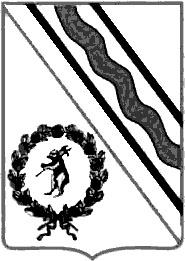 Администрация Тутаевского муниципального районаПОСТАНОВЛЕНИЕот   11.05.2018  № 310-пг. Тутаев